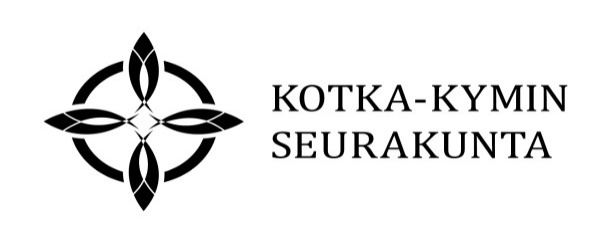 Laatikko alkaa tästä…JUMALANPALVELUKSET...laatikko päättyy tähän    - Su 23.8. klo 10 Messu Kymin kirkossa; l Mykrä-Siljander, s Järnstedt, k Kaijansinkko. - Su 23.8. klo 10 Messu Langinkosken kirkossa; l Marttila, s Eskoli, k Silvennoinen. Laatikko alkaa tästä…Su 23.8. klo 16 ”Hyvän mielen messu” Kotkan kirkossa; l Ropponen, s Teräväinen, k Lampén. Messu lähetetään myös verkossa osoitteessa www.kotka-kyminseurakunta.fi.
...laatikko päättyy tähän Laatikko alkaa tästä…TAPAHTUMIA...laatikko päättyy tähän Musiikki: - Ke 19.8. klo 18 Hyvän mielen messun (su 23.8.) esilauluryhmän harjoitukset Kotkan srk-keskuksessa. Sinä laulu-  taitoinen ja -haluinen tule rohkeasti mukaan! Laatikko alkaa tästä…Ke 26.8. klo 12 Lounaskonsertti: ”Pohjolan valoa” – Kymenlaakson kanttori-urkuriyhdistyksen kuoro Kotkan kirkossa. Vapaa pääsy. Vap eht. kolehti musiikkityölle. Konsertti lähetetään myös verkossa: www.facebook.com/kotka  kymi....laatikko päättyy tähän - To 27.8. klo 18 Hyvän mielen lauluhetki Langinkosken kirkossa. 
  Toivo laulu, josta sinulle tulee hyvä mieli ja jonka koet hoitavaksi tai piristäväksi. Laulutoiveet voit lähettää 23.8 menn.     www.kotka-kyminseurakunta.fi/laulutoive. Laulutoiveita ovat toteuttamassa Tarja Silvennoinen ja Anna Mykrä-Siljan-  der. Tapahtuma on osa Mielessä tuulee -teemaviikkoa. - Ti 1.9. klo 12 Toivonlaulajat -kuoron harjoitukset Langinkosken kirkon Toivonsalissa. 
  Tervetuloa mukaan kaikki ikään katsomatta! Lisätietoja kanttori Tarja Silvennoiselta p. 041 462 6203. Jatkuu viikoittain. - Ke 2.9. klo 18 Rakkaimmat hengelliset laulut - yhteislaulutilaisuus Karhulan srk-keskuksessa. 
  Lauletaan toivelauluja. Voit ilmoittautua laulujen valitsijaksi. - To 3.9. klo 18 Kirkkokuoron harjoitukset Karhulan srk-keskuksessa. Lisätietoja kanttori Anni Nousiaiselta p. 040 196    7534. Jatkuu viikoittain. Aikuiset:- To 20.8. klo 17 Gospel-lattarit -tanssijumppaa Kotkan srk-keskuksen jumppasalissa. Hinta 4 €/kerta. Tuotto hyvän-  tekeväisyyteen. Jatkuu viikoittain. 
Laatikko alkaa tästä…Ke 26.8. klo 18-19.30 PariAsiaa parisuhteesta - Kipinää kosketukseen Kahvila Pitkossa, Keskusk. 23.
Illan aiheena kosketus ja seksuaalinen läheisyys. Kuinka säilytetään seksuaalinen kipinä? Mikä sytyttää? Mikä sammuttaa? Entä kuinka vaalia arkihellyyttä elämän eri vaiheissa?
Aiheesta alustamassa perheneuvojat Terhi Ruokonen-Jalo ja Johanna Tanska. Ilta on kaikille avoin ja voit tulla yksin tai kumppanin kanssa. ...laatikko päättyy tähän - To 27.8. klo 16.30 Miesten saunailta Höyterissä. Ilm. saman vkon ti menn. Päivi Ihatsulle, p. 040 196 7505. Laatikko alkaa tästä…KUA:n/Kotkan Naisten Pankin järjestämät "Kävele Naiselle Ammatti" -liikuntatapahtumat: - Su 6.9. klo 11.30 ohjattu Puistojumppa Isossa puistossa.
   Aloitamme musiikilla klo 11.30 ja varsinainen jumppa/tansseja maailmalta alkaa klo 12.    Vap. eht. maksu kehittyvien maiden haavoittuvassa asemassa oleville naisille. ...laatikko päättyy tähän - Ke 2.9. klo 10-12 Olohuone -kahvila Karhulan srk-keskuksessa. Hartaus klo 11. Jatkuu viikoittain.- To 3.9. klo 17.30-19 Kielikahvila Kotkan srk-keskuksessa, Mariank.14, käynti sisäpihalta.   Tarjolla kahvia ja teetä sekä mukavaa seuraa. Kahvipöydän ympärillä keskustellaan suomen kielellä ja kahvila on  tarkoitettu kaikille suomen kielen tasosta riippumatta. Jatkuu viikoittain.- Ma 7.9. klo 14.30 Jumpat Velhossa Ututie 2. Huom ! ennakkoilmoittautuminen joko sekaryhmät A   klo 14.30-15.15 tai B klo 15.15-16 vetäjälle, Katille, p. 0400 759 503.
  Jumpissa vap. eht. 2 € maksu Sansan Toivoa naisille -keräykseen.- Ke 9.9. klo 12.30 Venytysryhmät Velhossa, Ututie 2. Huom ! ennakkoilmoittautuminen joko ryhmä 
  A klo 12.30- 13.15 tai B klo 13.15-14 vetäjälle, Katille, p. 0400 759 503.
  Ryhmissä vap.eht. 2 € maksu Sansan Toivoa naisille -keräykseen.Lähetys: - To 20.8. klo 10 alk. Kangasmaskien tekotalkoot Karhulan srk-keskuksessa. Ota mukaan sakset ja halutessasi   myös ompelukone. Talkookahvit. - Ke 26.8. klo 9-12 Lähetyskahvio Karhulan srk-keskuksessa. Tervetuloa kahville kotileivonnaisten kera ja samalla tu-  kemaan nimikkolähettiemme työtä. - Pe 4.9. klo 10-12 Neulekahvila Karhulan srk-keskuksessa. Neulomista hyvään tarkoitukseen lähelle ja kauas oman   srk:n kautta. Jatkuu viikoittain. Nuoret:- Syksyn viikkotoiminta (vkot 34-51):  -   ke  klo 17-20        Strömsö Kotkan srk-keskuksen Nuortentila Arkussa, Mariank. 14  -   to   klo 15-17.30  Nuorten Varikko Boksilla, Karhulantie 31  -   to   klo 17.30-20  Nuortenilta Boksilla, Karhulantie 31  -   pe   IG-iltahartaus- Leffaillat  ti 1.9., 6.10., 3.11. ja 1.12. klo 18-20 Langinkosken kirkon kirkkotuvalla, Langinkoskentie 1.Kouluikäiset:- Syksyn 2020 leirit 1.-8.- luokkalaisille:  - 25.-27.9. Kaukaisessa galaksissa -leiri Höyterissä 6.-8.-luokkalaisille  - 2.-4.10. Tähtien satu 1 -leiri Höyterissä 1.-2.-luokkalaisille  - 2.-4.10. Avaruusseikkailu 1 -leiri Ristiniemessä 3.-5.-luokkalaisille  - 20.-22.11. Tähtien satu 2 -leiri Ristiniemessä 1.-2.-luokkalaisille  - 27.-29.11. Avaruusseikkailu 2 -leiri Höyterissä 3.-5.-luokkalaisille  Leirien hinta on 30 €/leiriläinen ja niille on yhteiskuljetus. Jokaiselle leirille mahtuu 40 leiriläistä (mahdolliset Korona-  rajoitukset voivat vaikuttaa leiritoimintaan).  Leireille voit ilmoittautua 17.-30.8. välisenä aikana nettisivuiltamme (www.kotka-kyminseurakunta.fi -> tule   mukaan ->kouluikäisille ->leirit ja retket) tai ark. klo 9-15 puh. 044 752 9529. - Kouluikäisten ilmaiset kerhot alkavat vkolla 36. Kerhotarjonta löytyy osoitteesta: www.kotka-kyminseurakunta.fi   (->tule mukaan->kouluikäisille->kerhot). Huom! Kerhoihin pitää ilmoittautua. Ilm. voi samassa nettiosoitteessa 19.-28.8.    tai ark. klo 9-15 puh. 044 752 9529.Lapset ja lapsiperheet:- Kerhotoiminta alkaa viikolla 34. Lisätietoja www.kotka-kyminseurakunta.fi sekä facebook -ryhmästä Kotka-Kymin   lapsi- ja perhetyö. Laatikko alkaa tästä…MUUT...laatikko päättyy tähän - Ke 2.9. klo 17 Meijän keittiö -kaikille avoin ruokailu Langinkosken kirkon Toivonsalissa.   Hinta 5 €/aikuinen, lapset alle 18 v. aikuisen seurassa ilmaiseksi. Jatkuu viikoittain.   - Arkiruokailut jatkuvat:     - pe 4.9. klo 12 Kotkan srk-keskuksessa    - to 17.9. klo 12 Karhulan srk-keskuksessa   Huomaa muuttuneet päivät. (Huom! Aittakorven srk-talon ruokailua ei syksyn aikana ole, koska srk on luopunut ko.    tilan käytöstä) Ruokailut jatkuvat viikoittain.   Arkiruokailu on kaikille avoin kotiruokalounas. Hinta työttömille ja vähävaraisille 1,50 €, muille 5 €. - Suomen kielen alkeet –ryhmät jatkuvat:   - ma 31.8. ja to 3.9. klo 10 Langinkosken kirkon Toivonsalissa    - ma 7.9. ja to 3.9. klo 11 Kotkan srk-keskuksen nuorisotila Arkussa    - ti 1.9. ja pe 4.9. klo 10 Haltijantien kerhohuoneessa   - ti 1.9. ja pe 4.9. klo 11 Karhulantie 31, alasalissa.   Tervetuloa oppimaan suomea! Ryhmiin on vapaa pääsy. Ryhmät kokoontuvat viikoittain. Laatikko alkaa tästä…Syksyn 2020 sururyhmät:Oletko menettänyt läheisen viimeisen puolen vuoden aikana? Haluaisitko tukea suruusi?Kotka-Kymin srk järjestää syksyllä kolme sururyhmää läheisensä menettäneille. Ryhmät ovat vertaistukiryhmiä. - Ryhmä 1: Karhulan srk-keskuksen Alasalissa klo 17-19 ke 2.9., ke 9.9., ke 23.9., ke 7.10. ja ke 28.10.   Ohjaajina papit Elise Hasanen ja Anne Läheniemi. Ilm. Elise Hasaselle ajalla 5.-22.8. p.040 196 7547. - Ryhmä 2: Kotkan srk-keskuksessa klo 13-15 to 15.10., to 29.10., to 12.11., to 26.11. ja to 17.12.   Ohjaajina papit Tuomi Larvi ja Juha Ropponen. Ilm. Tuomille 30.9. menn. p.044 762 9488. Jos läheisesi kuolemasta   on kulunut vasta viikkoja, niin on hyvä ilmoittautua tähän syksyn jälkimmäiseen ryhmään.- Vertaistukiryhmä itsemurhan tehneiden läheisille: Karhulan srk-keskuksessa klo 17.30-19.30 ke 7.10., ke 21.10.,   ke 4.11., ke 25.11., ke 9.12. ja ke 13.1. klo 17.30–19.00. Ilm. Hanna Kokkomäelle, p. 044 7529 546 tai https://suru-  nauha.net/kotka20. Ryhmän järjestävät yhteistyössä Kotka-Kymin srk ja Surunauha ry. Ryhmää ohjaavat diakoni   Hanna Kokkomäki ja Surunauhan vertaistukija Pia....laatikko päättyy tähän - To 20.8. Kotka-Kymin srk:n toimistot avoinna klo 12-15. Laatikko alkaa tästä…ELÄMÄNKAARI...laatikko päättyy tähän  Kastetut: Dario Antti Julian Ilic, Moona Olivia Länsmans, Kalle Pekka Vehmas. Vihityt: Toni Mikael Hirn ja Tanja Kristiina Herranen, Lari Matias Laurila ja Milana Kristel Maria Sirén. Hautaan siunatut: Aune Tellervo Jämsä 94 v., Anita Maria Enqvist 91 v., Aila Annikki Holopainen 91 v., Hilkka Annikki Kuusisto 90 v., Aili Anneli Hietala 85 v., Marjatta Tyyne Oksanen 85 v., Leena Hellevi Häkkänen 84 v., Anja Anneli Pienmunne 81 v., Riitta Kaarina Koskivirta 79 v., Seija Hellevi Ristola 76 v., Reijo Juhani Mäkipaakkanen 73 v., Tapio Kalervo Ihalainen 59 v., Joni Valtteri Sokura 22 v. - Ma 31.8. klo 17-19.30 ohjattu Patsastelua -kävely. Lähtö kahvila Myllyttären edestä, Merikatu 3.    Kesto n. 1,5 h. Ota mukaasi huivi ja sateenvarjo. Vap.eht. maksu kehittyvien maiden    haavoittuvassa asemassa oleville naisille. - Ke 2.9. klo 17-18.30 ohjattu Sunila ennen ja nyt -kävely. Lähtö Sunilantie 13 edestä.   Kesto n. 1,5 h. Vap.eht. maksu kehittyvien maiden haavoittuvassa asemassa oleville naisille.